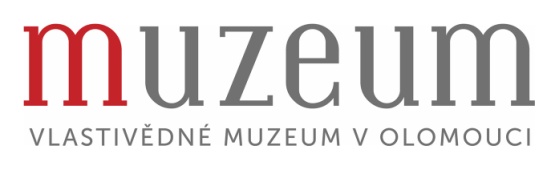 VLASTIVĚDNÉ MUZEUM V OLOMOUCInáměstí Republiky 5, 771 73 Olomouctel.: 585 515 111SMLOUVA O VÝPŮJČCESmlouva číslo: 242/41/2018, kterou uzavřeli dle ust. § 2193 a násl. zákona č. 89/2012 Sb., občanského zákoníku, v platném znění (dále jen „smlouva“):1. PůjčitelVlastivědné muzeum v Olomouciprávní forma: příspěvková organizacese sídlem: náměstí Republiky 823/5, 779 00 Olomouczastoupená: Ing. Břetislavem Holáskem, ředitelemIČ: 00100609osoba oprávněná jednat ve věcech technických: PhDr. Karel Podolský, tel: 585 515 150, email: podolsky@vmo.cz(dále jen „půjčitel“) a2. VypůjčitelNárodní památkový ústav     právní forma: státní příspěvková organizaceIČ: 75032333 DIČ: CZ75032333se sídlem: Valdštejnské náměstí  162/3, 118 01 Praha 1 - Malá Stranajednající generální ředitelkou Ing. arch. Naděždou  Goryczkovoukterou zastupuje: Územní památková správa v Kroměříži se sídlem Sněmovní nám. 1, 767 01 Kroměříž,jednající ředitelem Ing. Petrem Šubíkem, zástupce pro věcná jednání: Bc. Jana Buriánková, kastelánka SZ Bučovicese sídlem Státní zámek Bučovice, Zámek 1, 685 01 Bučovicetel: 724095281, mail: buriankova.jana@npu.czMgr. Markéta Dušková, tel: 721319419, mail: duskova.marketa@npu.cz(dále jen „vypůjčitel“)I. Úvodní ujednáníTouto smlouvou půjčitel přenechává vypůjčiteli předměty výpůjčky specifikované v čl. II této smlouvy na dobu uvedenou v čl. III této smlouvy a zavazuje se vypůjčiteli umožnit jejich bezplatné a dočasné užívání k účelu uvedenému v čl. IV této smlouvy. II. Předmět výpůjčky1. Půjčitel je oprávněným držitelem níže uvedených předmětů výpůjčky:přírůstkové číslo / inventární číslo / základní údaje o předmětu / předpokládaná cena každého kusu předmětu výpůjčky7/63/228	UP 6360	Kruhový štít reliéfně zdobený válečnými výjevy z antické mytologie19. stoletípoměděná litina; průměr: stav dobrýP 401		Truhlice měšťanská, hranolovitého tvaru na čočkovitých nohách1670dřevo, železo; rozměry: 70 x 40,5 x 43 cmstav: chybí zámky		P 930		Železná truhlice, hranolovitého tvaru zpevněná železnými pláty				17. – 18. století				železo; rozměry: 71 x 41 x 36,5 cm				stav dobrý		V  943		Halapartna 				dřevo, železo; délka: 18. stoletístav dobrý
		V 944		Halapartna 				dřevo, železo; délka: 18. století				stav dobrý
V 945		Halapartna				dřevo, železo; délka: 18. století				stav dobrý
		V 946		Halapartna				dřevo, železo; délka: 18. století				stav dobrý		V 950		Halapartna 				dřevo, železo; délka: 17. stoletístav dobrý		V 952		Halapartna				dřevo, železo; délka: 17. stoletístav dobrý		V 955		Halapartna				dřevo, železo; délka: 17. stoletístav dobrý		V 956		Halapartna				dřevo, železo; délka: 17. stoletístav dobrý		V 958		Halapartna				dřevo, železo; délka: 17. stoletístav dobrý		V 959		Halapartna				dřevo, železo; délka: 17. stoletístav dobrý		V 960		Halapartna				dřevo, železo; délka: 17. stoletístav dobrý		V 963		Halapartna				dřevo, železo; délka: 17. stoletístav dobrý		V 964		Halapartna				dřevo, železo; délka: 17. stoletístav dobrý		V 965		Halapartna				dřevo, železo; délka: 17. stoletístav dobrý		V 966		Halapartna				dřevo, železo; délka: 17. stoletístav dobrý		V 973		Halapartna				dřevo, železo; délka: 17. stoletístav dobrý		V 982		Halapartna				dřevo, železo; délka: 17. stoletístav dobrý		V 983		Halapartna				dřevo, železo; délka: 17. stoletístav dobrý		V 984		Halapartna				dřevo, železo; délka: 18. stoletístav dobrý		V 1035		Halapartna				dřevo, železo; délka: 18. stoletístav dobrý		V 2947		Palaš19. století				železo; délka: 				stav dobrý
		V 659		Meč19. stoletíželezo; délka: stav dobrý		V 1120		Přilba otevřená „Pappenheim“18. století				železo; délka: , šířka: stav dobrýV 456		Dělová hlaveň bronzová s erbem Dietrichsteinů1544				bronz; délka: , ráže: stav dobrýCelkem zapůjčených předmětů:	27 ks2. Finanční hodnota všech předmětů výpůjčky činí:	1.830.000,- Kč III. Doba výpůjčkyTato smlouva o výpůjčce se uzavírá na dobu od 1. 1. 2019 do 31. 12. 2019Vypůjčiteli byly předměty výpůjčky předány dne 10. 1. 2013 na základě smlouvy o výpůjčce číslo 1751/38/2013 ze dne 10. 1. 2013O zpětném navrácení předmětů výpůjčky půjčiteli bude smluvními stranami sepsán datovaný písemný předávací protokol podepsaný oprávněnými osobami obou smluvních stran jednat ve věcech technických, ve kterém smluvní strany potvrdí převzetí předmětu výpůjčky a uvedou případné nedostatky, poškození nebo chybějící části předmětu. IV. Účel výpůjčkyVypůjčitel je oprávněn předměty výpůjčky užívat za účelem: Předměty jsou součástí prohlídkové trasy zámecké expozice zámku v Bučovicích.V. Práva a povinnosti vypůjčiteleVypůjčitel je povinen užívat předměty výpůjčky pouze za účelem uvedeným v čl. IV této smlouvy. Vypůjčitel je povinen chránit předměty výpůjčky před poškozením, zničením, ztrátou či odcizením. V případě poškození, zničení, ztráty či odcizení předmětů výpůjčky je vypůjčitel povinen neprodleně nejpozději však následující pracovní den od nastalé události o této skutečnosti písemně informovat půjčitele na e-mail: podolsky@vmo.cz Vypůjčitel nesmí bez předchozího souhlasu přenechat předměty výpůjčky jiné osobě k užívání.Vypůjčitel je povinen předměty výpůjčky vrátit jakmile je nepotřebuje, nejpozději však do konce stanovené doby výpůjčky. Vypůjčitel je povinen předměty výpůjčky vrátit půjčiteli také v případě ukončení smlouvy ve smyslu čl. IX. odst. 1. této smlouvy. Předměty budou umístěny v prostředí odpovídajícím jejich stavu a významu.Vypůjčitel je povinen po celou dobu výpůjčky umožnit pověřeným pracovníkům půjčitele inspekci zapůjčených předmětů, kontrolu klimatických a světelných podmínek, způsobu instalace a bezpečnostních opatření.Vypůjčitel nebude na předmětech provádět žádné změny ani úpravy s výjimkou těch, které byly během uzavírané výpůjčky sjednány.Vypůjčitel je povinen umístit u předmětů výpůjčky uvedených v čl. II této smlouvy, jestliže jsou veřejně prezentovány, viditelnou informaci, že se jedná o předměty ze sbírky Vlastivědného muzea v Olomouci, a je povinen Vlastivědné muzeum v Olomouci uvádět jako zapůjčitele v příslušných tiskových materiálech a na tirážním panelu výstavy.Vypůjčitel se zavazuje, v případě, že budou vyhotoveny, bezúplatně předat půjčiteli dva výtisky katalogu výstavy i všech dalších tiskovin (včetně audiovizuálních médií) vydaných k výstavě do 5 pracovních dnů po jejich vyhotovení. Vypůjčitel je povinen hradit běžné náklady spojené s užíváním předmětů výpůjčky i obvyklé náklady na zachování předmětů výpůjčky. Bez souhlasu půjčitele nesmějí být předměty výpůjčky fotografovány, filmovány a bez jeho souhlasu nebudou z předmětů pořizovány jakékoliv kopie (odlitky). Vypůjčiteli je povoleno fotografovat a filmovat předměty jen za účelem mediální propagace za předpokladu, že nebudou vyjímány z vitrín a nebude užito silného osvětlení. Vypůjčené předměty nemusí být pojištěny zvláštní smlouvou, vypůjčitel však odpovídá za škodu na sbírkových předmětech (předmětech výpůjčky), ať už k ní došlo jakýmkoliv způsobem, až do výše pojistných cen. Odpovědnost vzniká okamžikem podpisu zápisu o předání a trvá do okamžiku podpisu zápisu o převzetí předmětů (vrácení).Náklady spojené s balením a dopravou hradí vypůjčitel.VI. Práva a povinnosti půjčitelePůjčitel je povinen přenechat předměty výpůjčky vypůjčiteli ve stavu způsobilém ke smluvenému užívání. Půjčitel je oprávněn požadovat vrácení předmětů výpůjčky i před skončením stanovené doby výpůjčky, a to jestliže vypůjčitel předměty výpůjčky neužívá řádně nebo jestliže je užívá v rozporu s účelem výpůjčky.Půjčitel je oprávněn požadovat předčasné vrácení předmětu výpůjčky v případě, že vypůjčitel přenechá předmět výpůjčky k užívání jiné osobě. VII. Náhrada škodyV případě poškození předmětů výpůjčky je vypůjčitel povinen na výzvu půjčitele uhradit vzniklou škodu. Půjčitel pak písemně stanoví další postup. Vyčíslení škody závisí na charakteru poškození a nákladech na restaurování, případně na snížení hodnoty předmětu.V případě zničení, ztráty či odcizení předmětů výpůjčky je vypůjčitel povinen nahradit půjčiteli škodu ve výši odpovídající finanční hodnotě předmětů výpůjčky uvedené v čl. II této smlouvy. VIII. SankceV případě, že vypůjčitel nevrátí půjčiteli předměty výpůjčky ke dni skončení výpůjčky, je tento povinen zaplatit půjčiteli smluvní pokutu ve výši 0,1 % z hodnoty každého kusu předmětu výpůjčky (dle čl. II. odst. 1. této smlouvy), jehož se prodlení týká, a to za každý započatý den prodlení až do úplného vrácení všech předmětů výpůjčky. Smluvní strany se dohodly na tom, že ujednanou smluvní pokutou není dotčeno právo půjčitele požadovat po vypůjčiteli náhradu škody vzniklou z porušení povinnosti, kterému se vztahuje smluvní pokuta, a to vedle účtované smluvní pokuty. Smluvní pokuta je splatná dnem doručení písemné výzvy k její úhradě vypůjčiteli.IX. Ukončení smlouvyTuto smlouvu lze před uplynutím sjednané doby ukončit dohodou smluvních stran, předčasným vrácením předmětu výpůjčky ve smyslu čl. V. odst. 4., čl. VI. odst. 2., 3. této smlouvy, odstoupením od smlouvy dle čl. V. odst. 12. této smlouvy (v případě smlouvy, kde je požadováno předložení dokladů o uzavření pojistné smlouvy) a výpovědí. Tuto smlouvu lze před uplynutím sjednané doby ukončit písemnou výpovědí kterékoliv ze smluvních stran. Výpovědní doba činí 14 dnů od doručení písemné výpovědi. Výpověď nemusí být odůvodněna.Pro stanovení data doručení písemné výpovědi, odstoupení od smlouvy, žádosti o předčasné vrácení předmětu výpůjčky ve smyslu čl. V. odst. 4, čl. VI. odst. 2., 3. se má za to, že došlá zásilka odeslaná s využitím provozovatele poštovních služeb došla třetí pracovní den po odeslání, byla-li však odeslána na adresu v jiném státu, pak patnáctý pracovní den po odeslání.  X. Zvláštní ujednání týkající se předmětu výpůjčky Vypůjčitel je povinen předat předměty výpůjčky zpět do VMO ve specifických ochranných obalech, pokud byly součástí předmětů při jejich předání vypůjčiteli.XI. Závěrečná ujednáníPrávní vztahy touto smlouvou výslovně neupravené se řídí zákonem č. 89/2012 Sb., občanského zákoníku, v platném znění. Smluvní strany se, v souladu s ust. § 1758 zák. č. 89/2012 Sb., občanského zákoníku, v platném znění, dohodly na tom, že tuto smlouvu lze změnit jen písemně, a to formou písemných dodatků k této smlouvě.Tato smlouva je vyhotovena ve čtyřech stejnopisech s povahou originálu, z nichž si jeden ponechá vypůjčitel a tři půjčitel. Vypůjčitel bere na vědomí, že tato smlouva podléhá uveřejnění dle zákona č. 340/2015 Sb., o zvláštních podmínkách účinnosti některých smluv, uveřejňování těchto smluv a o registru smluv (zákon o registru smluv). Smluvní strany se dohodly, že tuto smlouvu je povinen v souladu s citovaným zákonem uveřejnit půjčitel.Smluvní strany prohlašují, že si text smlouvy přečetly a nemají k němu žádné připomínky. Dále strany prohlašují, že text smlouvy odpovídá jejich svobodné, vážné vůli a že smlouvu uzavřely bez nátlaku, což stvrzují svými podpisy.V Olomouci dne 4. 12. 2018					V Kroměříži dne 19. 11. 2018za půjčitele:						za vypůjčitele: ________________________________		_______________________________Ing. Břetislav Holásek					Ing. Petr Šubíkředitel Vlastivědného muzea v Olomouci		ředitel NPÚ ÚPS v Kroměříži